1)Stolpediameter styrer slisseavstand travers og type masteklave.Se klaveutvelgere på vår hjemmeside: www.el-tjeneste.noFORANKRINGSMAST H / A – mast, dobbel linjeMasteavstand: 2m, Faseavstand: 0,6m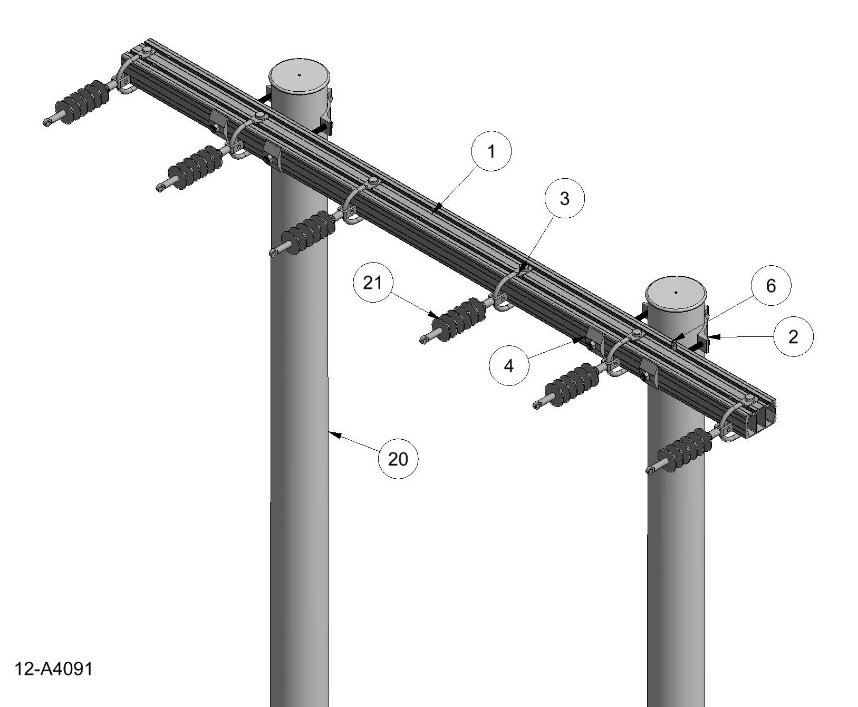 AnleggNetteierProsjektnummerKontaktperson netteierAnsvarlig EL-tjenesteProsjektert avEntreprenørDatoMastenummerKontaktperson entreprenørPosVarenrBetegnelseTypeAnt.Enh.ProdusentMerknad12836839ForankringstraversTF2006D-3S1stkEL-tjeneste asSlissavst. 280mm2Masteklave2stkEL-tjeneste as1)32836862Fasefeste, bøyleB107E2settEL-tjeneste as42836894UnderlagsskiveSA1S4stkEL-tjeneste asMå benyttes62836836Jordingsklemme Ø10J10stkEL-tjeneste asHvis krav til jording